INFORMACIÓN OPORTUNA SOBRE LABALANZA COMERCIAL DE MERCANCÍAS DE MÉXICO OCTUBRE DE 2022La información oportuna de comercio exterior de octubre de 2022 registró un déficit comercial de 2 012 millones de dólares, saldo que se compara con el déficit de 2 799 millones de dólares en el mismo mes de 2021. En los primeros diez meses de 2022, la balanza comercial presentó un déficit de 27 309 millones de dólares.ExportacionesEn octubre de 2022, el valor de las exportaciones de mercancías alcanzó 49 275 millones de dólares, cifra integrada por 46 383 millones de dólares de exportaciones no petroleras y por 2 892 millones de dólares de petroleras. Así, las exportaciones totales reportaron un incremento anual de 17.7 %, resultado de avances de 18.5 % en las exportaciones no petroleras y de 6.9 % en las petroleras. Al interior de las exportaciones no petroleras, las dirigidas a Estados Unidos crecieron 19.1 % a tasa anual y las canalizadas al resto del mundo, 15.3 por ciento.En octubre de 2022 y con cifras desestacionalizadas, las exportaciones totales de mercancías mostraron una caída mensual de 4.17 %, reflejo de descensos de 3.69 % en las exportaciones no petroleras y de 11.09 % en las petroleras. ImportacionesEl valor de las importaciones de mercancías fue de 51 287 millones de dólares, en octubre de 2022. El monto implicó un crecimiento anual de 14.8 %, producto de avances de 15 % en las importaciones no petroleras y de 13.5 % en las petroleras. Al considerar las importaciones por tipo de bien, se observaron alzas anuales de 14.3 % en las importaciones de bienes de consumo, de 14.3 % en las de bienes de uso intermedio y de 21.7 % en las de bienes de capital.Con series ajustadas por estacionalidad, las importaciones totales mostraron una reducción mensual de 2.36 %, derivada de retrocesos de 0.11 % en las importaciones no petroleras y de 17.66 % en las petroleras. Por tipo de bien, se presentaron caídas mensuales de 12.16 % en las importaciones de bienes de consumo, de 0.98 % en las de bienes de uso intermedio y un incremento de 0.61 % en las importaciones de bienes de capital.Cifras originalesBalanza Comercial de Mercancías de MéxicoNota: Debido al redondeo de las cifras, las sumas de los parciales pueden no coincidir con los totales.* Cifras oportunasPara consultas de medios y periodistas, escribir a: comunicacionsocial@inegi.org.mxo llamar al teléfono (55) 52-78-10-00, exts. 1134, 1260 y 1241.Dirección de Atención a Medios / Dirección General Adjunta de Comunicación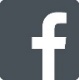 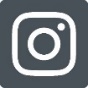 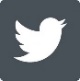 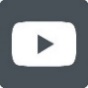 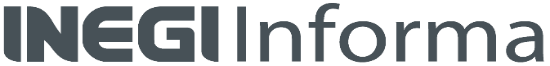 ANEXONota técnicaCifras originalesSaldo de la balanza comercial de mercancías La información oportuna de comercio exterior de octubre de 2022 indica un déficit comercial de 2 012 millones de dólares. Dicho saldo se compara con el déficit de 895 millones de dólares reportado en septiembre. La ampliación en el déficit comercial entre septiembre y octubre se originó de la combinación de una disminución en el superávit de la balanza de productos no petroleros —que pasó de 2 708 millones de dólares en septiembre a 406 millones de dólares en octubre— y de un menor déficit de la balanza de productos petroleros —que pasó de 3 603 millones de dólares a 2 418 millones de dólares en esa misma comparación—.En los primeros diez meses de 2022, la balanza comercial presentó un déficit de 27 309 millones de dólares.Cuadro 2Balanza Comercial de Mercancías de MéxicoMillones de dólares* Cifras oportunasExportaciones totales de mercancíasEn octubre de 2022, el valor de las exportaciones de mercancías fue de 49 275 millones de dólares, monto superior en 17.7 % al del mismo mes de 2021. Dicha tasa resultó de alzas de 18.5 % en las exportaciones no petroleras y de 6.9 % en las petroleras. Al interior de las exportaciones no petroleras, las dirigidas a Estados Unidos avanzaron 19.1 % a tasa anual y las canalizadas al resto del mundo, 15.3 por ciento.Cuadro 3Exportaciones no petroleras a distintos mercados * Cifras oportunasExportaciones por tipo de mercancíaEn el décimo mes de 2022, las exportaciones de productos manufacturados ascendieron a 44 071 millones de dólares, lo que representó un alza anual de 19.8 por ciento. Los crecimientos más importantes se observaron en las exportaciones de productos automotrices (33.8 %), de maquinaria y equipo especial para industrias diversas (22.9 %), de equipos y aparatos eléctricos y electrónicos (16.8 %) y de equipo profesional y científico (11.7 %). A su vez, el aumento anual de las exportaciones de productos automotrices fue reflejo de incrementos de 31.5 % en las ventas canalizadas a Estados Unidos y de 47.7 % en las dirigidas a otros mercados.En octubre de 2022, el valor de las exportaciones petroleras fue de 2 892 millones de dólares. Este monto se integró por 2 486 millones de dólares de ventas de petróleo crudo y por 406 millones de dólares de exportaciones de otros productos petroleros. En ese mes, el precio promedio de la mezcla mexicana de crudo de exportación se situó en 81.28 dólares por barril, cifra menor en 1.10 dólares con respecto al mes previo, pero superior en 9.12 dólares a la de octubre de 2021. En cuanto al volumen de crudo exportado, en el mes de referencia, este se ubicó en 0.987 millones de barriles diarios, nivel inferior al de 1.040 millones de barriles diarios de septiembre, aunque mayor al de 0.935 millones de barriles diarios de octubre de 2021.En el décimo mes de 2022, el valor de las exportaciones agropecuarias y pesqueras fue de 1 499 millones de dólares, monto que implicó un avance anual de 3.2 por ciento. Las alzas más importantes se registraron en las exportaciones de café crudo en grano (117.5 %), de camarón congelado (44.6 %), de legumbres y hortalizas frescas (29.8 %) y de jitomate (12.5 %). En contraste, las reducciones anuales más relevantes se presentaron en las exportaciones de aguacate (31.3 %) y de pimiento (12.7 %). Las exportaciones extractivas se ubicaron en 813 millones de dólares, con un descenso anual de 12.3 por ciento.En el periodo enero-octubre de 2022, el valor de las exportaciones totales sumó
479 559 millones de dólares y un crecimiento anual de 19.5 por ciento. Dicha tasa se derivó de alzas de 18 % en las exportaciones no petroleras y de 43.3 % en las petroleras.Estructura de las exportacionesLa estructura del valor de las exportaciones de mercancías durante los primeros diez meses de 2022 fue la siguiente: bienes manufacturados, 87.7 %; productos petroleros, 7.1 %; bienes agropecuarios, 3.7 % y productos extractivos no petroleros, 1.5 por ciento.Importaciones totales de mercancíasEn octubre de 2022, el valor de las importaciones de mercancías fue de 51 287 millones de dólares y un aumento anual de 14.8 por ciento.Importaciones por tipo de bienLas importaciones de bienes de consumo fueron de 6 630 millones de dólares, cifra que se tradujo en un avance anual de 14.3 por ciento. Dicha tasa fue resultado neto de un incremento de 20 % en las importaciones de bienes de consumo no petroleros y de una reducción de 4 % en las de bienes de consumo petroleros (gasolina y gas butano y propano). En octubre de 2022, se importaron bienes de uso intermedio por un valor de 40 352 millones de dólares, nivel superior en 14.3 % al reportado en octubre de 2021. A su vez, esta cifra se originó de crecimientos de 13.6 % en las importaciones de productos de uso intermedio no petroleros y de 20.8 % en las de bienes de uso intermedio petroleros.En el mes de referencia, y en lo que corresponde a las importaciones de bienes de capital, estas alcanzaron 4 305 millones de dólares: un alza anual de 21.7 por ciento. El valor acumulado de las importaciones totales en los primeros diez meses de 2022 fue de       506 868 millones de dólares, monto mayor en 22.8 % al observado en igual lapso de 2021. A su interior, las importaciones no petroleras avanzaron 19.9 % a tasa anual y las petroleras, 46.6 por ciento.Estructura de las importacionesLa estructura del valor de las importaciones en el periodo enero-octubre de 2022 fue la siguiente: bienes de uso intermedio, 78.9 %; bienes de consumo, 13.4 % y bienes de capital, 7.7 por ciento.Cifras desestacionalizadasEn octubre de 2022, con cifras desestacionalizadas, la balanza comercial registró un déficit de 986 millones de dólares, mientras que en septiembre el déficit fue de 55 millones de dólares. El incremento del déficit entre septiembre y octubre se derivó de la combinación de un menor superávit de la balanza de productos no petroleros —que pasó de 3 218 millones de dólares en septiembre a 1 489 millones de dólares en octubre— y de una reducción del déficit de la balanza de productos petroleros —que pasó de 3 273 millones de dólares a 2 475 millones de dólares en esa misma comparación—.Gráfica 1Saldo de la balanza comercial de mercancías de Méxicoserie desestacionalizadaMillones de dólares* Cifras oportunasLas exportaciones totales mostraron un descenso mensual de 4.17 % en octubre de 2022 y con cifras desestacionalizadas. Lo anterior fue reflejo de caídas de 3.69 % en las exportaciones no petroleras y de 11.09 % en las petroleras. Al interior de las exportaciones no petroleras, las manufactureras presentaron una caída mensual de 4.27 por ciento. A su vez, dicha tasa fue resultado de retrocesos de 2.91 % en las exportaciones automotrices y de 4.96 % en las manufactureras no automotrices.Gráfica 2Exportaciones de mercancías Millones de dólares*  Cifras oportunasEn octubre de 2022, las importaciones totales de mercancías mostraron una disminución mensual desestacionalizada de 2.36 por ciento. Esta cifra se originó de descensos de 0.11 % en las importaciones no petroleras y de 17.66 % en las petroleras. Por tipo de bien, se observaron reducciones mensuales de 12.16 % en las importaciones de bienes de consumo (retroceso de 2.15 % en las de bienes de consumo no petroleros), de 0.98 % en las de bienes de uso intermedio (alza de 0.09 % en las de bienes de uso intermedio no petroleros) y un incremento de 0.61 % en las importaciones de bienes de capital.Gráfica 3Importaciones de mercancíasMillones de dólares* Cifras oportunasLa información oportuna de comercio exterior que se presenta en este documento la elabora el Sistema de Administración Tributaria (SAT), la Secretaría de Economía (SE), el Banco de México y el Instituto Nacional de Estadística y Geografía (INEGI). Balanza Comercial de Mercancías de México. SNIEG. Información de Interés Nacional.ConceptoConceptoConceptoConceptoConceptoOctubre*Octubre*Enero-Octubre*Enero-Octubre*ConceptoConceptoConceptoConceptoConceptoMillones de dólaresVariación % anualMillones de dólaresVariación % anualExportaciones totalesExportaciones totalesExportaciones totalesExportaciones totales49 275.317.7479 559.219.5PetrolerasPetrolerasPetroleras2 892.36.933 891.243.3No petrolerasNo petrolerasNo petroleras46 383.018.5445 668.018.0AgropecuariasAgropecuarias1 499.03.217 540.78.7ExtractivasExtractivas812.7-12.37 488.4-6.4ManufacturerasManufactureras44 071.419.8420 638.919.0Automotrices14 617.433.8135 975.419.7No automotrices29 454.014.0284 663.518.6Importaciones totales Importaciones totales Importaciones totales Importaciones totales 51 287.214.8506 868.222.8PetrolerasPetrolerasPetroleras5 310.213.564 448.946.6No petrolerasNo petrolerasNo petroleras45 976.915.0442 419.219.9Bienes de consumoBienes de consumoBienes de consumo6 630.414.367 901.036.1PetrolerasPetroleras1 320.1-4.021 138.965.4No petrolerasNo petroleras5 310.320.046 762.126.0Bienes intermediosBienes intermediosBienes intermedios40 352.114.3399 685.621.0PetrolerasPetroleras3 990.120.843 310.138.9No petrolerasNo petroleras36 362.013.6356 375.519.1Bienes de capitalBienes de capitalBienes de capital4 304.721.739 281.620.4Saldo de la balanza comercialSaldo de la balanza comercialSaldo de la balanza comercialSaldo de la balanza comercial-2 011.8-28.1 -27 309.0137.6Concepto202020212022202220222022Concepto20202021Ago.Sep.Oct.*Ene.-Oct.*Exportaciones totales417 171494 76550 67052 33849 275479 559Petroleras17 65529 2173 2153 2612 89233 891No petroleras399 515465 54847 45549 07746 383445 668Importaciones totales382 986505 70356 16853 23351 287506 868Petroleras31 40853 8517 5856 8655 31064 449No petroleras351 578451 85248 58446 369 45 977 442 419Balanza comercial total34 185-10 939-5 498-895-2 012-27 309Petrolera-13 753-24 635-4 370-3 603-2 418-30 558No petrolera47 93813 696-1 1292 7084063 249ConceptoParticipación porcentual
Ene.-Oct.*
2022Variación porcentual anualVariación porcentual anualVariación porcentual anualVariación porcentual anualVariación porcentual anualConceptoParticipación porcentual
Ene.-Oct.*
202220212022202220222022ConceptoParticipación porcentual
Ene.-Oct.*
20222021Ago.Sep.Oct.*Ene.-Oct.*Total100.0016.525.625.018.518.0Estados Unidos82.6216.227.625.219.119.2Automotriz25.3713.743.736.431.519.2Otras57.2517.421.120.614.019.1Resto del Mundo17.3817.917.023.815.312.6Automotriz5.1414.136.778.147.721.9Otras12.2419.39.56.35.99.2